2004 R516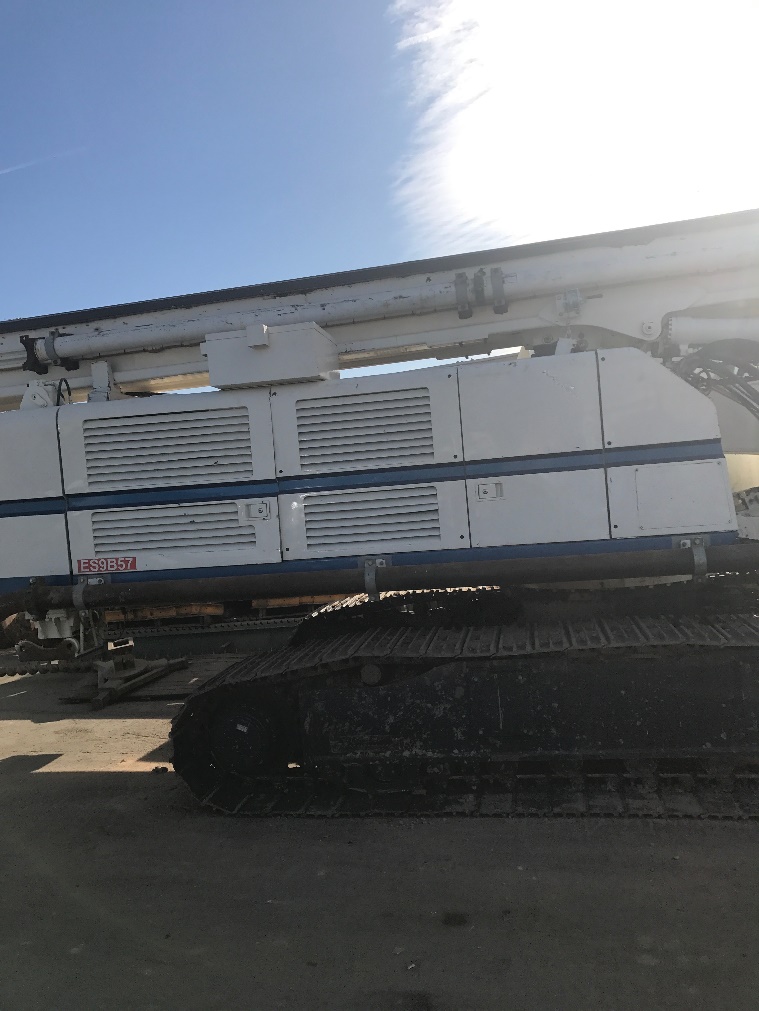 New CAT C7 Engine Put in 2016New Engine Approx. Hours 1,000Total Hours on Rig 11,7244x10.5 Kelly Bar$164,900.00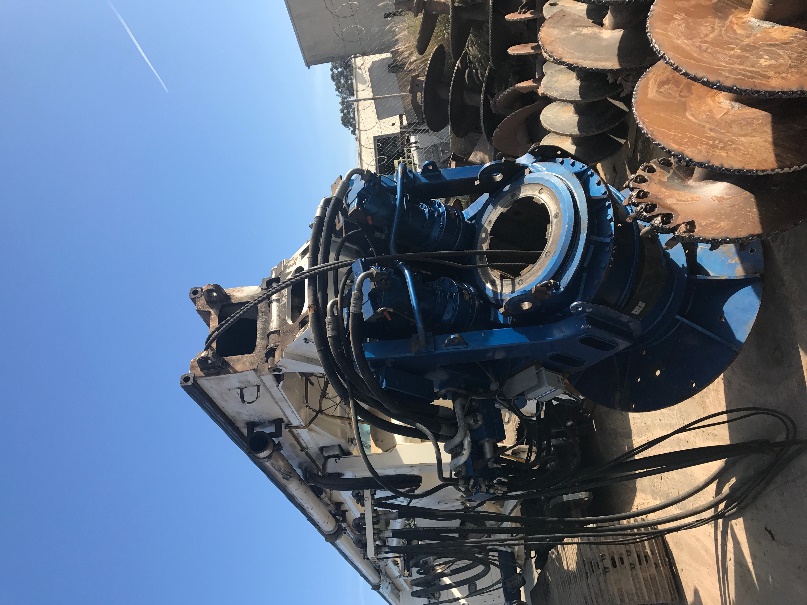 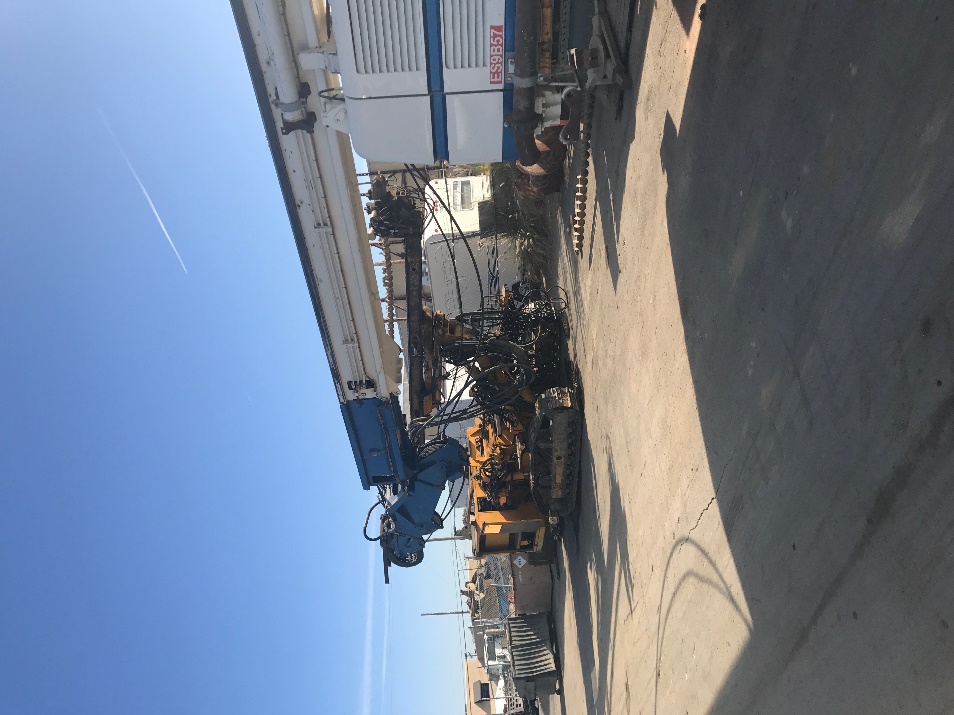 